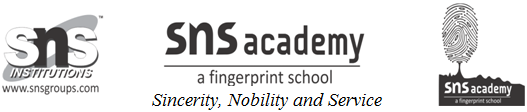 INTERROGATIVE PRONOUNSI. Complete the sentences using what/who/which.________________is your favourite movie? ______________book is this? ________________ would you like to have for dinner? ____________________is your favourite colour? _____________________ are the rules of the game? __________________is the president of India? ______________ has left the keys on the table? ______________ will happen if I push the door? _________________ is in your bag? __________________ is your best friend? II. Answer the following.1.Frame five questions to find out more about your school. 2.Frame five questions to find out more about your classmates.  III. Fill in the blanks with “what”, “which” and “who” in column A. Draw lines to match the questions in column A with their answers in column B.Column A Column B 1. ___________ bag is yours? Potato is my favourite vegetable. 2. _____________is the prime minister of India?I bought fruits and vegetables from the market. 3. _______________is your sister’s name? It is Narendra Modi. 4. ____________ is your favourite vegetable? My sister’s name is Shalini. 5. ______________ did you buy from the market? The green bag is mine. 